QUARANTE-DEUXIEME SESSION DE GROUPE DE TRAVAIL DE L’EXAMEN PERIODIQUE UNIVERSEL (EPU)--------------------------------Genève, du 23 janvier au 3 février 2023Monsieur le Président,La Côte d’Ivoire souhaite la bienvenue à la délégation du Pakistan et la remercie pour la présentation de son rapport national au 4e cycle de l’Examen Périodique Universel (EPU). La délégation ivoirienne félicite le Gouvernement pakistanais pour toutes les mesures prises en vue de la mise en œuvre des recommandations acceptée lors du précédent EPU, et pour les progrès réalisés dans le cadre de la promotion et la protection des Droits de l’Homme. Mon pays salue, entre autres, la création de l’Institut de protection de l’enfance en 2021,La Côte d’Ivoire encourage les Autorités pakistanaises à poursuivre leurs efforts et voudrait, à cet égard, faire les recommandations suivantes : ratifier la Convention internationale sur la protection des droits de tous les travailleurs migrants et des membres de leur famille ;prendre les mesures nécessaires pour garantir le bon fonctionnement de la Commission nationale des droits de l’Homme, conformément aux Principes de Paris ;envisager de ratifier la Convention relative au statut des réfugiés et son Protocole.Pour conclure, la délégation ivoirienne souhaite au Pakistan un examen couronné de succès. Je vous remercie.Mission Permanente de la Républiquede Côte d’Ivoire auprès de l’Office des Nations Unies à Genève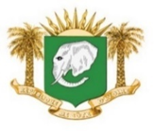      République de Côte d’Ivoire      Union-Discipline-TravailEPU DU PAKISTAN----------------------------DECLARATION DE LA COTE D’IVOIRE